Проект «Огород на окне»Тип проекта:1. Вид проекта: познавательный, исследовательский, групповой.2. Автор проекта: воспитатель.3. Продолжительность проекта: краткосрочный 2015г апрель-май.4. Предмет исследования: лук, семена цветов.5. Участники проекта: дети 2 младшей группы, родители, воспитатель.6. Возраст детей: младший дошкольный возраст.Информационное обеспечение. наглядно-дидактические пособия, книгипрезентация;мультфильмы, фильмы;Материально-техническое обеспечение. оборудование для ухода за растениями; семена, рассада; фотоаппарат; компьютер; магнитофон. Наш фото альбом!Цель проекта: Расширять представления детей об окружающем мире; Учить детей ставить перед собой цель – подготовить инструменты, рабочее место и убирать за собой. Формировать положительное взаимоотношения ребенка со взрослыми и сверстниками. Развивать чувство общности детей в группе и навыки сотрудничества. Воспитывать уважительное взаимоотношение ребенка со взрослымиЗадачи проекта:Формировать положительное отношение к труду. Учить выполнять индивидуальные и коллективные поручения. Сформировать  представление детей о росте и строении лука и цветов, об условиях необходимых для роста растений; развивать речь детей, активизировать словарь (корень, луковица, посадить, углубление, условия).(цветок,стебелек, листок, корень.) Воспитывать желание добиваться результата, участвовать в общем деле. Разъяснять значимость труда, пользу огорода, цветов. Воспитывать уважение к людям труда, бережное отношение к его результатам.АктуальностьКак известно, "самое лучшее открытие то, которое ребенок делает сам". Каждую весну дома на подоконнике у мам и бабушек расцветает зеленый ковер, рассада в ящичках различной формы и окраса, но детям строго настрого наказывают не трогать эти интересные растения. А интерес и любопытство с каждым годом все сильнее, ребята сами бы с удовольствием посадили бы чудо растение, поливали его, ухаживали за ним. Вот и возникла у нас идея создать свой огород - это чудо - огород, который призван развивать экологические ценности природы. Именно в дошкольном возрасте закладываются позитивные чувства к природе и природным явлениям, открывается удивительное многообразие растительного мира, впервые осознается роль природы в жизни человека. На нашем огороде дети сами смогут посадить и выращивать растения, ухаживать за ними. Приобщение к посильному труду по уходу за растениями – это, прежде всего развитие таких качеств, как ответственность за выполнение поручения, за полученный результат, обязательность, целеустремленность. А это очень важные качества для обучения ребенка в школе. Однако проблема состоит в том, что дети младшего дошкольного возраста в недостаточной степени имеют представления о растениях, о том, где они растут, о необходимых условиях их роста, их интерес к познавательно-исследовательской деятельности недостаточно развит. Чтобы удовлетворить детскую любознательность, привить первые навыки активности и самостоятельности мышления, мы создали условия для поисково-исследовательской деятельности детей. Ознакомление с ростом и развитием растений можно осуществлять в зимне-весенний период, выращивая в помещении детского сада различные культуры из семян и луковиц, используя для этого огород на окне.Ожидаемые результаты:1.Развитие интереса к исследовательской деятельности через выращивание культурных растений и цветов в комнатных условиях и уход за ними.2. Предоставление многообразия посевного материала, где дети приняли активное участие в процессе посева и выращивания семян и лука.3. В результате практической деятельности дети получили необходимые условия для наблюдения за ростом растений.4. Сформировалось положительное отношение к труду.5. Дети стали бережнее и внимательнее относиться как к растительному миру.5. Дети стали более уважительно относиться к труду (своему и взрослых).6. Были созданы оптимальные условия для партнерской деятельности детей – родителей – педагогов.7. Создание позитивного настроя на протяжении всей работы над проектом.Презентация:- Участие в конкурсе «Огород на подоконнике» - Представление выращенных растений лука и цветов  «Своими руками»1 этап: подготовительныйУточнение знаний детей об огороде, приобретение семян, земли, тары (контейнеров, инструментов, подготовка рабочего места.2 этап: реализацияРаспределение обязанностей: подготовка земли, раскладывание по контейнерам, полив, посадка цветов, овощей, полив. Наблюдение за ростом рассады, отметка на листе.3 этап: заключительный:Высадка рассады в грунт. Презентация результатов.Взаимодействие с родителями:Заинтересовать родителей в совместной работе над проектом, наблюдении дома и в детском саду. Предложить провести похожую работу дома и понаблюдать совместно с детьми с целью сравнения полученных результатов. Провести совместную работу над оформлением огорода по сюжету сказки.1. Беседа с родителями «Огород на окне».2. Консультация для родителей «Огород на подоконнике».По реализации проекта «Огород на окне» были получены следующие результаты:1. Дети познакомились с дикорастущими и культурными растениями.2. У детей формируется интерес к опытнической и исследовательской деятельности по выращиванию культурных растений в комнатных условиях.3. В результате практической и опытнической деятельности дети получили необходимые условия для роста растений.4. Дети увидели многообразие посевного материала.5. Дети стали бережнее относиться к растительному миру.6. В группе был создан огород на окне7. Дети стали более уважительно относиться к труду.8. Наблюдение за растениями были зафиксированы в дневнике наблюдений.9. Родители приняли активное участие в проекте «Огород на окне»Для педагогов.1. Повышение теоретического уровня и профессиональности педагогов.2. Внедрение инновационных технологий3. Личностный и профессиональный рост.4. Самореализация.Используемая литература:1. Иванова А. И. «Экологические наблюдения и эксперименты в детском саду. Мир растений. », М. 2005г.2. Тимофеева Л. Л. «Ребенок и окружающий мир. Комплексные занятия в младшей группе».3. Тугушева Г. П., Чистякова А. Е. «Экспериментальная деятельность детей младшего  и старшего возраста». Санкт – Петербург. Детство – Пресс 2008г.4. Комарова Н. Г., Грибова Л. Ф. «Мир, в котором я живу», М. 2006г.5. Николаева С.Н. «Воспитание экологической культуры в дошкольном детстве», М. «Просвещение», 2005.
Разработка проекта:Изучение материала для данной возрастной группы. - Что должно присутствовать в «Огороде на подоконнике», как оформить, какой сюжет лучше использовать, какие овощи лучше использовать для наблюдения. Как заинтересовать родителей в участии проекта. Вовлечение детей в работу над проектом. Подборка дидактических игр по данной теме.Методы и приемы:Словесные методы: чтение произведений детской литературы по данной теме; рассказы детей, воспитателя, беседы, составление рассказов детей по результатам наблюдений; итоговая беседа по результатам выращивания овощей на подоконнике, подведение итогов.Приемы: Указания, наблюдения, объяснения, просмотр различной литературы,научные презентации подходящие данному возрастуДидактические игры, рисование, лепка овощей, ведение дневника наблюдений, составление рассказов по итогам наблюдений, посадка и уход за саженцами, проведение опытовНаглядные методы:Наблюдения, сравнения, презентации, схемы, иллюстрации,Практические методы:Трудовая деятельность, элементарные (простые) опыты с почвой, водой, освещением, Игровой метод: творческое оформление.Формы работы:Совместная деятельность родителей – детей – педагогов в проектной деятельности Оформление огорода Посадка семян и дальнейший уход Составление графика полива огорода Составление дневника наблюдений Самостоятельное наблюдение за всходом и ростом посевов, обсуждение и зарисовка итогов наблюденийПроведение сопутствующих опытов (с водой, с почвой, с освещением, выводы детей.Практическая  деятельность педагога с воспитанниками.1. Рассматривание иллюстративного материала по теме проекта, объединение в группы воспитанников.Примечание.Дидактические игры:«Узнай по вкусу»«Узнай по описанию»«Вершки и корешки»«Доскажи словечко»«Во саду ли в огороде»«Чудесный мешочек»«Что, где растет», «Найди такое же», «Что растет на огороде? », «Назови растение», «Что лишнее? ».Подвижные игры: «Овощи в корзинку», «Догони».Поговорка дня:«Дело мастера боится»«Не начавши думай, начавши делай»«Пашню пашут, руками не машут»Загадки:***Здесь у нас разбиты грядки,А на грядках по порядкуДружно овощи растут:Тут – морковь, а редька – тут (огород)***Здесь растут морковь, капуста,И картофель здесь растет.А зимой здесь будет пусто –Отдыхает (огород)***Заставит плакать всех вокруг,Хоть он и не драчун, а (лук)***Он бывает, дети, разный –Желтый, травяной и красный.То он жгучий, то он сладкий,Надо знать его повадки.А на кухне – глава специй!Угадали? Это… (перец)***В огороде стоит, ничего не говорит,Сам не берет и другим не дает (пугало) Изобразительная деятельность - «Рисуем любимый овощ или фрукт»«Нарисовать героев сказки «Репка»Наш фото альбом: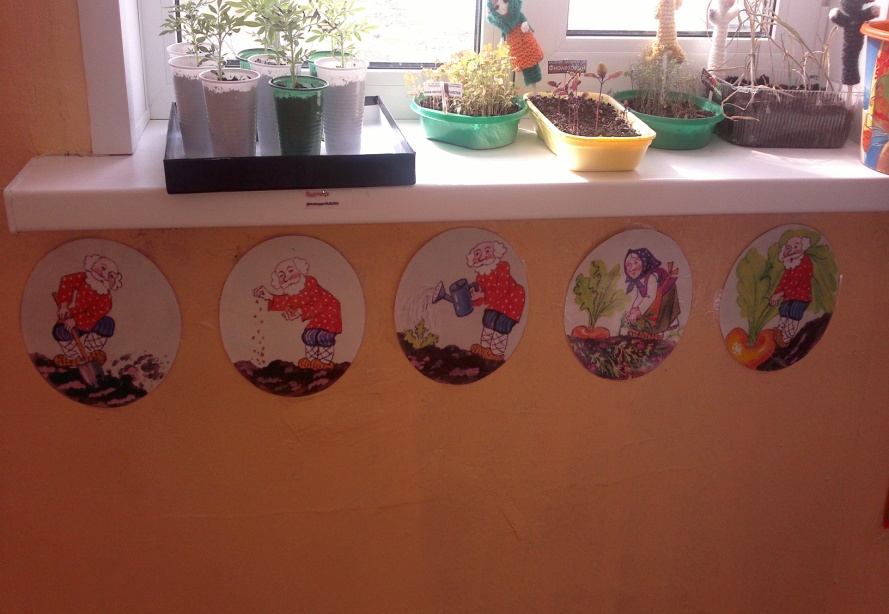 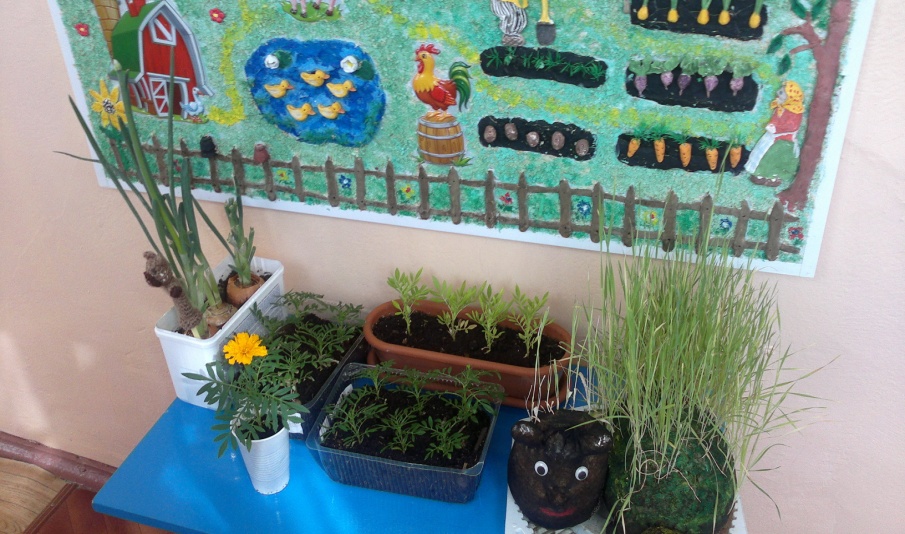 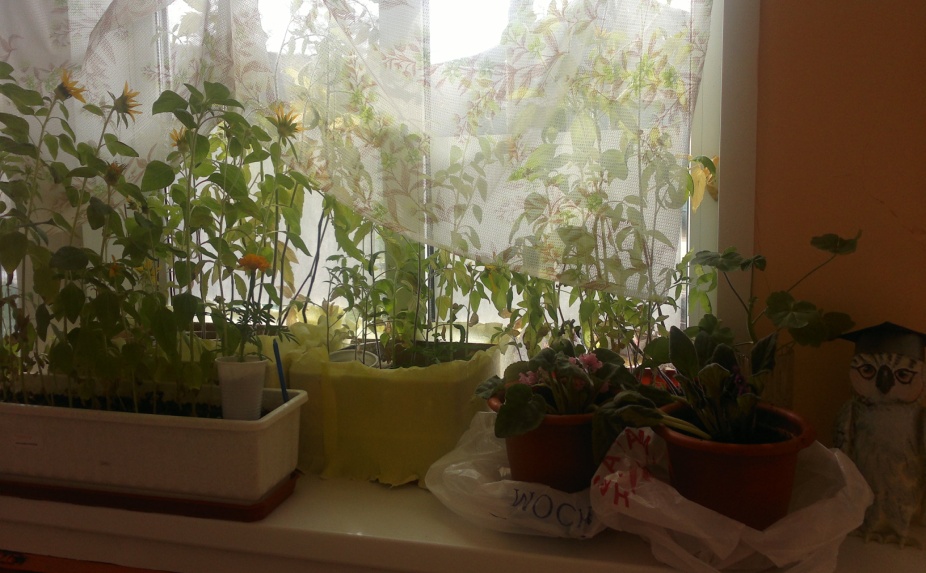 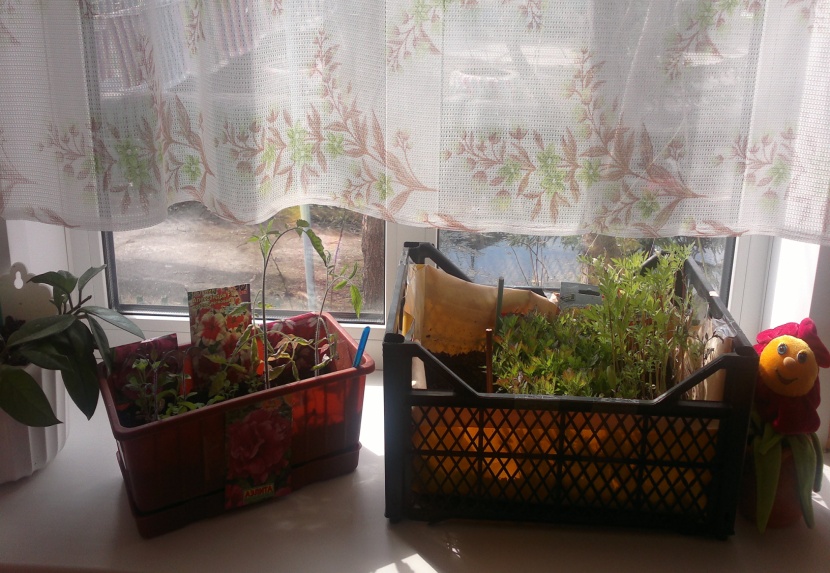 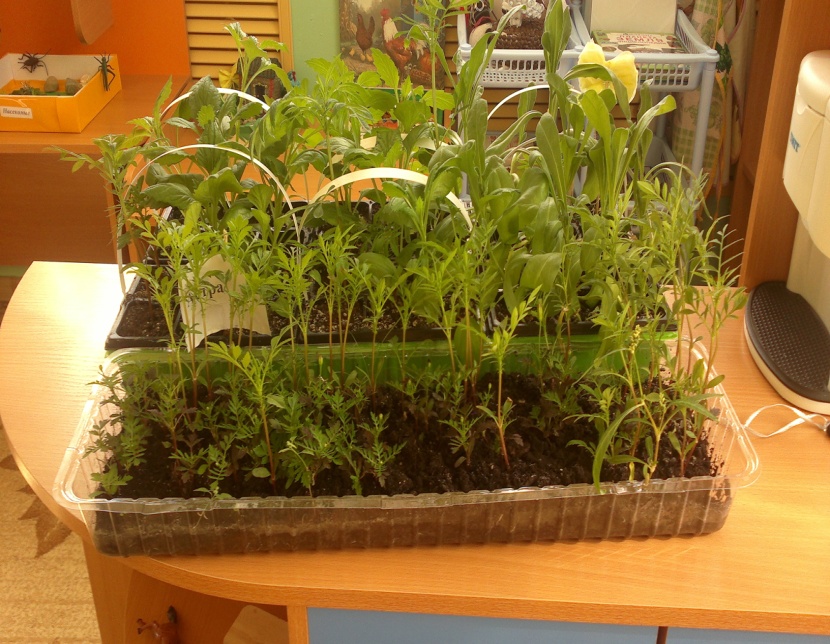 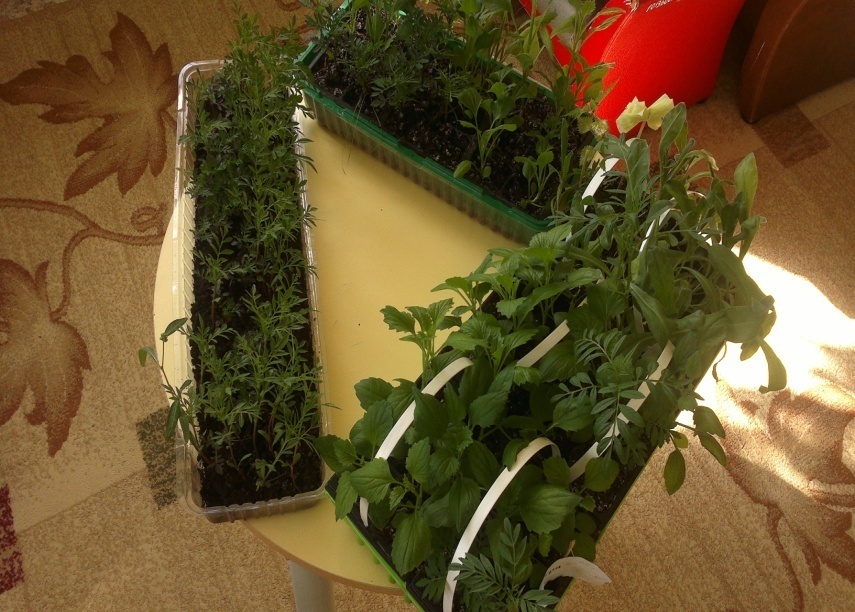 Цветы расцвели.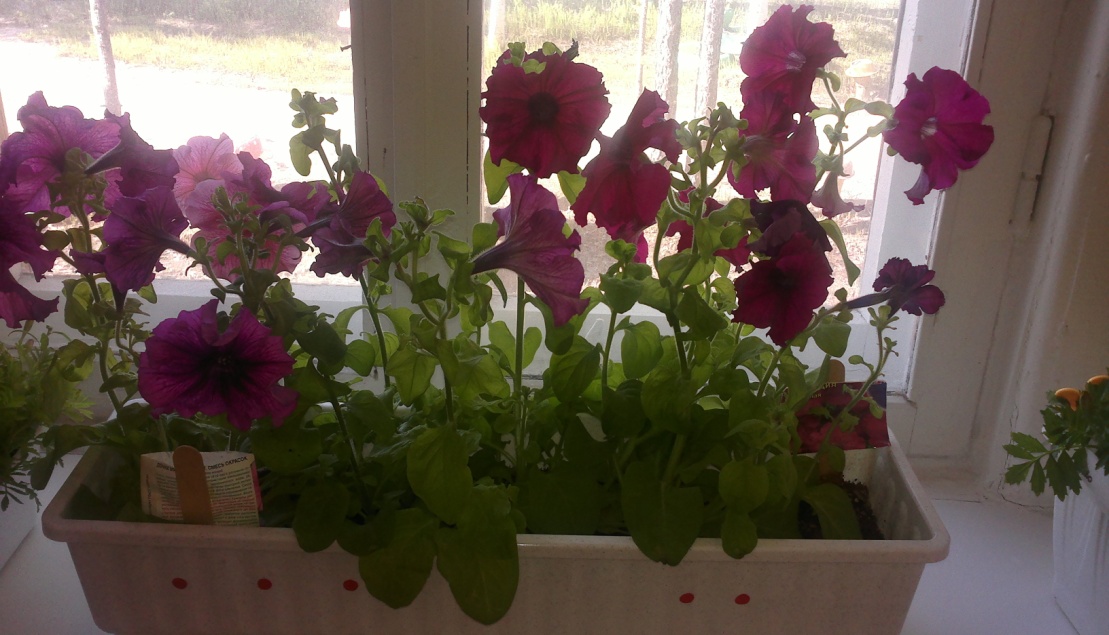 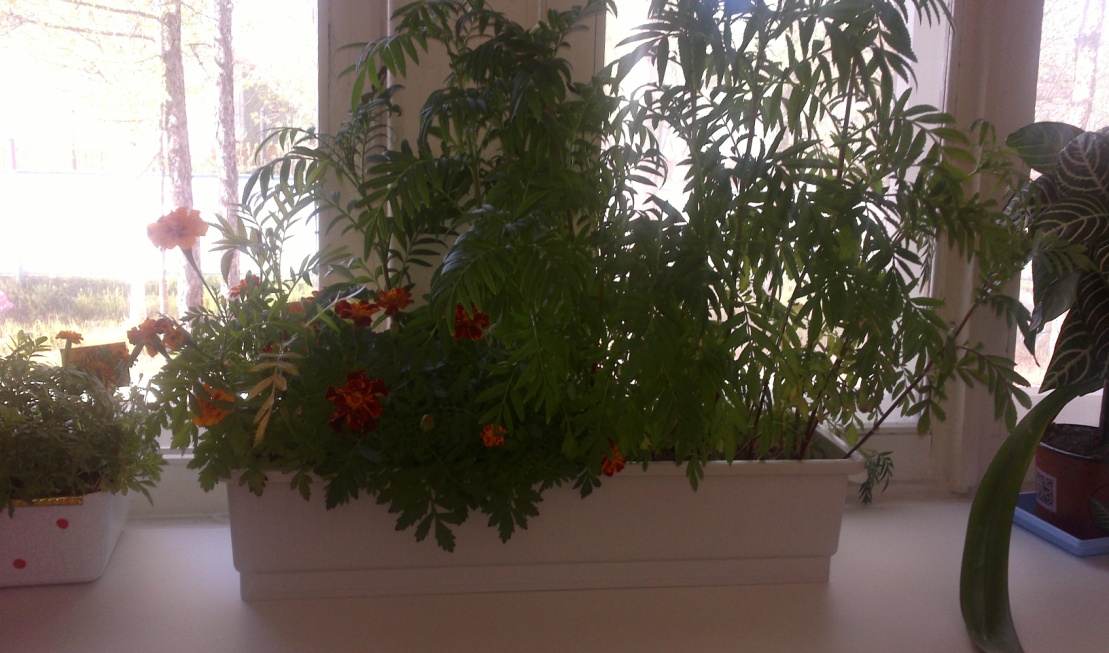 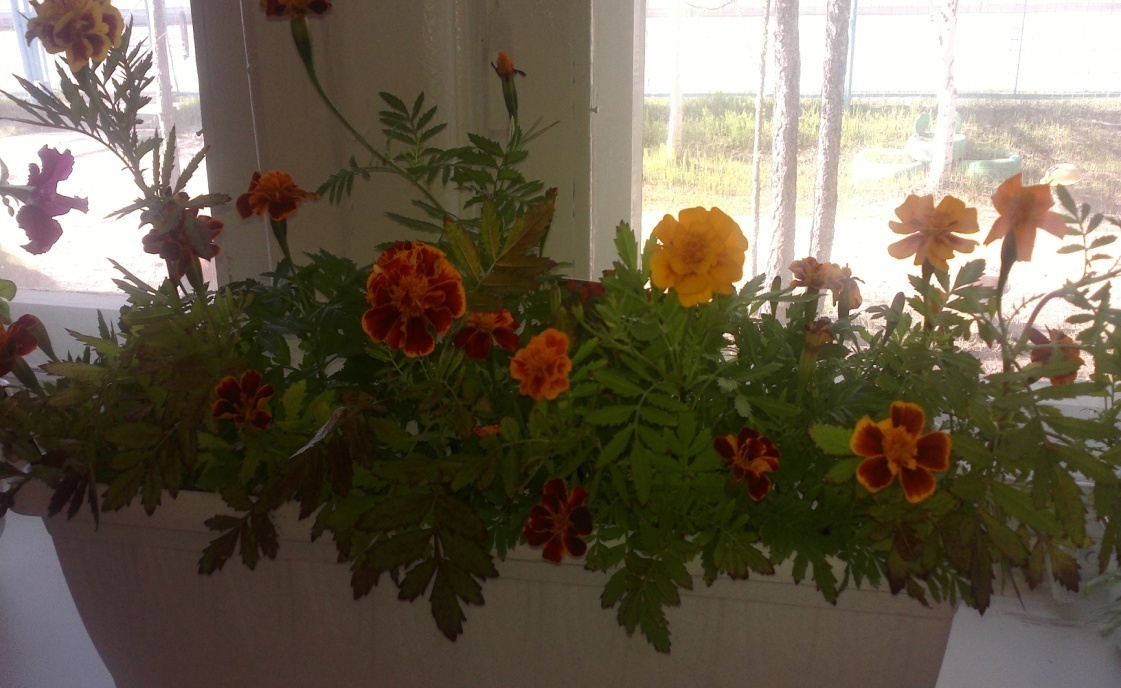 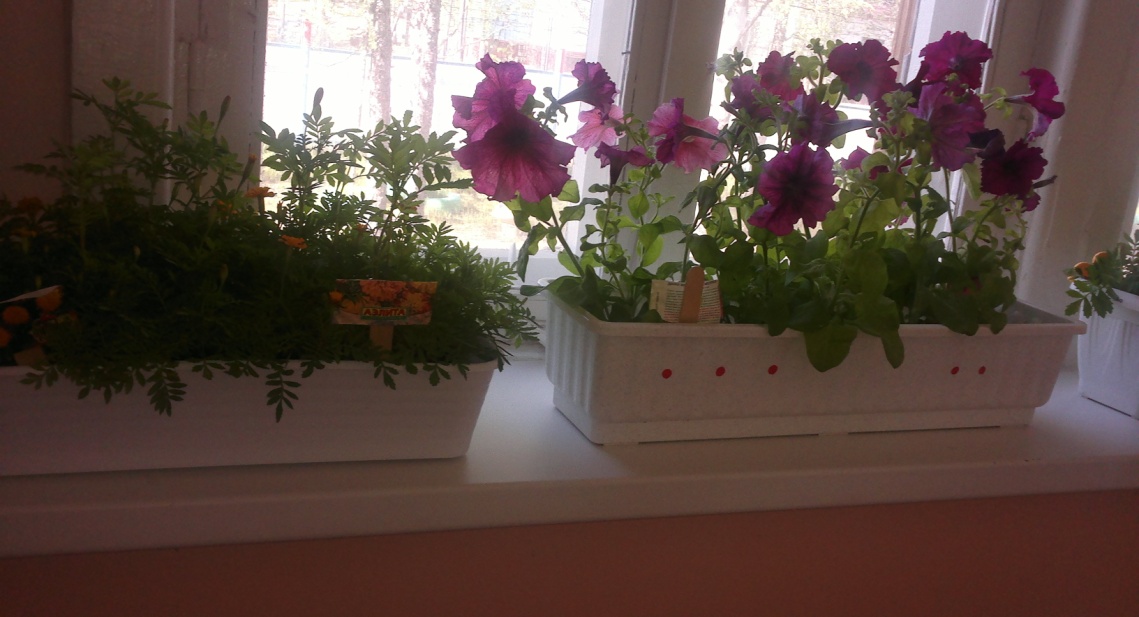 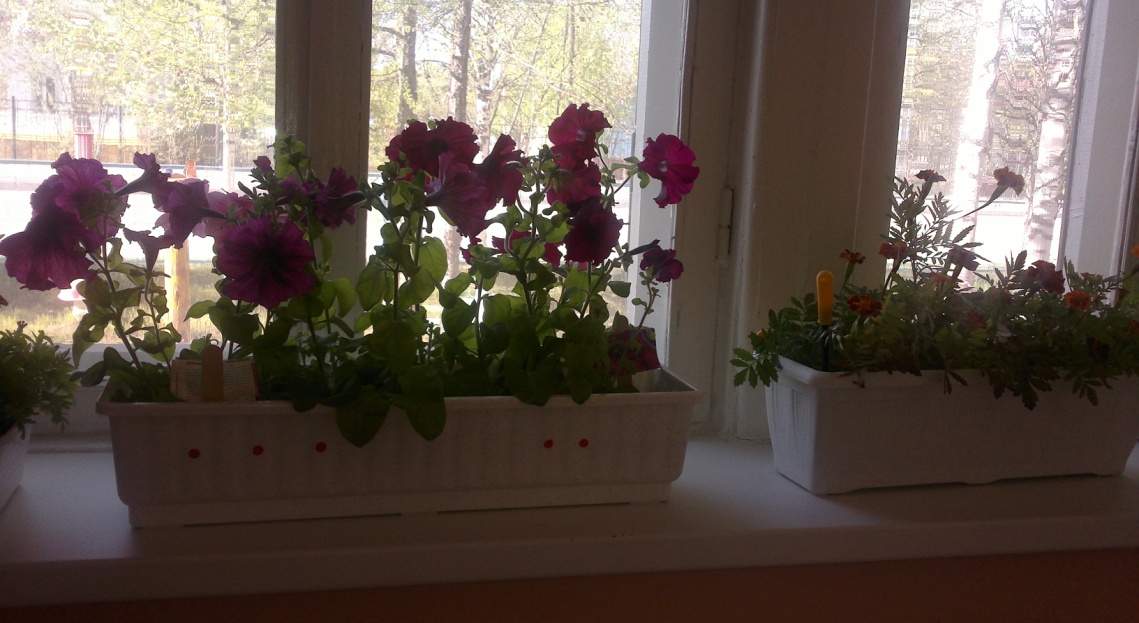 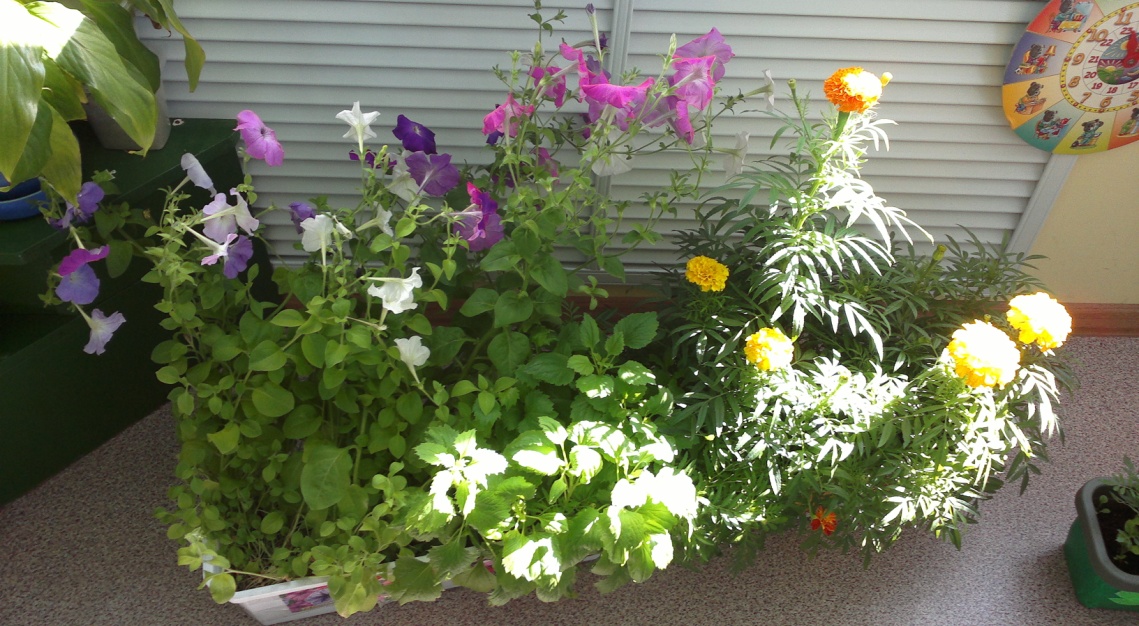 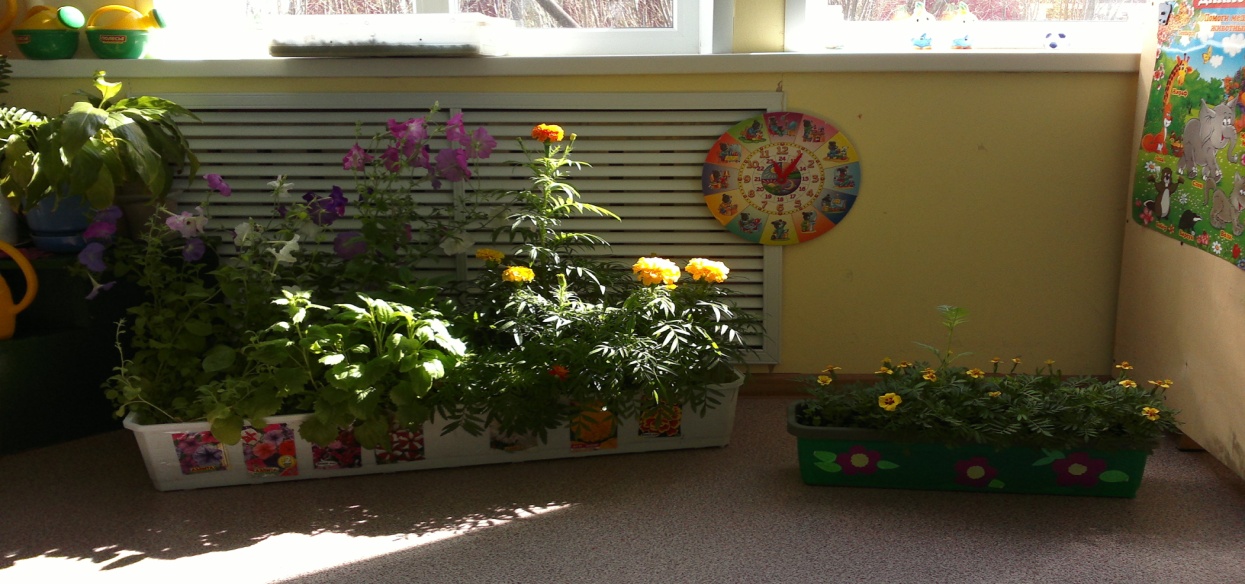 Раздел сайта проекты.Эскендерова  Диана  Ниязовна ВоспитательМБДОУ «ДС КВ «Золотой Ключик» г. Тарко-СалеПроект «Огород на окне»